フィリピン政府認定NGO 「DAWN」　/　人間文化課程　国際社会学スタジオ　主催劇団　「あけぼの」　ミュージカル公演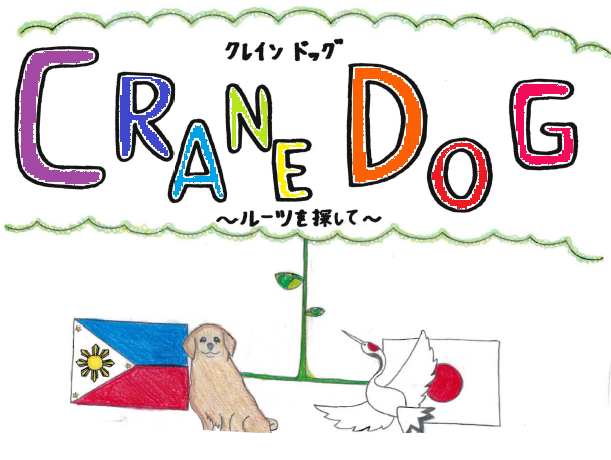 日時：2013年05月21日　(火曜日)　16：15～18：00場所：横浜国立大学　中央図書館　メディアホールプログラム　１．「DAWN」について　16：15～16：30　　　　　　　　　２．ミュージカル公演　「CRANE　DOG　～ルーツを探して～」　16：30～17：30　　　　　　　　　　　　　クレインドッグは、日本人の父親を知らない多くのジャパニーズ・フィリピーノ・チルドレン(JFC)の経験が描かれている作品です。イヌとツルを両親に生まれたクレインドッグが自分のアイデンティティを探すお話で、出演者の皆さんは実際のジャパニーズ・フィリピ―ノ・チルドレン(JFC)の方々です。３．ジャパニーズ・フィリピーノ・チルドレンとの交流・ゲーム　17：30～18：00　　　　　　　　　　　　　・借りもの競争ゲーム問い合わせ先：教育人間科学部　小ヶ谷研究室　chihooga@ynu.ac.jp 　　　　　　　　　 Facebook : http://www.facebook.com/JfCakebonoatynu教育人間科学部　人間文化課程　国際社会学スタジオ担当　田中美咲＊劇団「あけぼの」は、フィリピン人移民女性とJFC(Japanese　Filipino　Children,日比国際児)を支援するフィリピンのNGO団体DAWN(Development Action　for Women Network)に所属する子どもたちで組織された劇団です。